Тема опыта: «Реализация творческого потенциала учащихся через развитие исполнительских навыков аккомпанемента»Автор опыта: Зимина Вера Петровна, преподаватель по классу баяна, аккордеона ГБУ ДО НАО «ДШИ»Информация об опыте.Условия возникновения и становления опыта.      Возникновение и становление опыта по теме «Реализация творческого потенциала учащихся через развитие исполнительских навыков аккомпанемента» проходило в государственной бюджетной организации дополнительного образования Ненецкого автономного округа “Детская школа искусств.” Школа искусств была открыта в 1955 году. Это хорошо известная в городе Нарьян-Маре и Ненецком автономном округе образовательная организация – источник развития культурно-эстетических потребностей детей. В настоящее время в ней обучается около 600 детей. В школе созданы детские творческие коллективы: оркестр русских народных инструментов, ансамбли гитаристов, балалаечников, духовых инструментов, скрипачей, баянистов, хор.  Коллектив преподавателей детской школы искусств (ДШИ) осуществляет профессионально-педагогическую деятельность, реализуя общеразвивающие, предпрофессиональные и дополнительные общеразвивающие программы в области искусства.    На современном этапе возможности школы искусств позволяют сделать процесс обучения личностно-ориентированным. В педагогической практике идёт активный поиск методов, которые позволили бы открыть творческий потенциал ребёнка, предоставить возможность каждому развить творческие начала, проявить себя наиболее полно и активно. В настоящее время педагоги по классу баяна (аккордеона) столкнулись с проблемой обучения детей с 5-6-7-летнего возраста, это связано с желанием родителей обучать детей раннего возраста. Опыт показывает, что обучение с такого возраста возможно (при условии наличия инструментов маленьких размеров). Ещё А. Д. Артоболевская говорила, что “приобщать детей к музыкальному искусству следует с самого раннего возраста”.    Задачи ДШИ: выявление и поддержка одарённых детей, развитие их творческих способностей, воспитание ценителя искусства, гармонически развитую личность. Индивидуальный характер обучения в музыкальной школе определяет индивидуальный подход к каждому ребёнку. Учитывая индивидуально-психологические особенности личности, физические возможности учащихся, нужно выбирать методы преподавания, соответствующие возрасту, интересам, способностям, характеру каждого ученика – это составляющая успеха в работе.       Контингент обучающихся в ДШИ – это дети от 5 до 17 лет, принадлежащие к разным социальным слоям населения. Большой процент – из многодетных семей. Есть дети, принадлежащие к группе риска, дети-инвалиды.      В 2007 году ДШИ города Нарьян-Мара была внесена в книгу “Детские школы искусств – достояние Российского государства”. Почётное право представить школы искусств регионов России получили 145 детских школ искусств – победителей Всероссийского конкурса. Уникальной особенностью образовательного процесса в детской школе искусств является сочетание учебных занятий с творческой, исполнительской практикой, которая реализуется в самых различных формах: международных, всероссийских, региональных конкурсах, фестивалях, выставках, пленэрах, мастер-классах. На таких мероприятиях дети получают возможность общения с лучшими музыкантами, художниками, постигают тайны творческой профессии.      Для успешной педагогической деятельности педагогов в ДШИ города Нарьян-Мара созданы необходимые условия (классы просторные, хорошо освещены). Воспитание эстетического вкуса тесно связано с качеством музыкальных инструментов. В каждом кабинете педагогов по классу баяна (аккордеона) имеются современные, хорошего качества, разных размеров баяны фирмы “Юпитер”. В каждом кабинете - специальные шкафы для баянов, аккордеонов, стулья – четырёх размеров, которые удобны для детей разных возрастов. Для реализации опыта преподаватель использует дидактический материал (ноты, музыкальные словари, энциклопедии), демонстрационный материал (диски с записями различных исполнителей и коллективов, видеозаписи). Используются и Интернет-ресурсы (материалы Сайтов педагогических работников, Сайт школы). Просмотр демонстрационных материалов (конкурсов-фестивалей юных исполнителей на музыкальных инструментах, ноты, музыкальные словари, энциклопедии).       За время работы в ДШИ (педагогический стаж - 36 лет) автором накоплен опыт, который используется для эффективной организации образовательного процесса, соответствует современным требованиям, информационно – коммуникативным технологиям (ИКТ).       Цель:  расширение знаний и представлений об аккомпанементе, развитие не только исполнительских навыков учащихся ДШИ, но и творческих качеств.Актуальность и перспективность опыта.        В настоящее время актуальна проблема разностороннего развития ребёнка. Музыка является одним из средств эстетического и нравственного воспитания, формирует внутренний мир ребёнка, совершенствует его мышление, расширяет кругозор.        Многолетний опыт работы с детьми привёл автора к важному выводу, который много лет назад сделал великий немецкий поэт Иоганн Вольфганг Гёте:” Человек, обладающий врождённым талантом, испытывает величайшее счастье тогда, когда использует этот талант”. Считаем важным дать этому таланту поддержку и опору, подтолкнуть его к росту и совершенствованию. От нас, педагогов, много зависит – разовьётся это явление природы или угаснет. Поэтому в своей работе автор взяла за основу развитие детской одарённости на уроках специальности, ансамбля, внеурочной деятельности через развитие навыков аккомпанемента.        Целью обучения детей в музыкальной школе является подготовка не только будущих исполнителей-профессионалов, но и музыкантов-любителей, которые обладают навыками музыкального творчества, могут самостоятельно разобрать и выучить музыкальное произведение, свободно владеть инструментом, аккомпанировать. Для значительного числа выпускников ДШИ музыка, не став основной специальностью, останется их увлечением, а практические навыки, приобретённые ими в процессе обучения аккомпанементу, помогут музицировать в кругу семьи или других любителей музыки. Обучение аккомпанементу раздвигает рамки привычного педагогического процесса, развивает творческие возможности учащихся, прививает навыки игры в ансамбле, развивает специфические способности юного музыканта (музыкальный слух, память, ритм, двигательно-моторные навыки), повышает уровень исполнительского мастерства. Концертмейстерство является одним из самых распространённых видов деятельности музыкантов. Ни одно выступление солистов, различных ансамблей не обходится без участия концертмейстера.    Актуальность опыта обусловлена необходимостью изыскания дополнительных резервов и возможностей  развития учащихся ДШИ.    Автор, педагогический стаж которого более 36 лет, убеждена, что для повышения качества начального музыкального образования назрела необходимость создания дополнительных образовательных программ, способствующих развитию музыкальных способностей учащихся, в том числе и развитию навыков аккомпанемента. Поэтому автором опыта в 2015 году была создана дополнительная программа “Музицирование. Играй, баян!”  (Приложение № 3)    Долгое время одарённость рассматривали, как божественный дар и лишь в середине XIX века сформировалось представление о наследственной природе этого дара. Ребёнок рождается на свет с определёнными способностями, задача родителей – вовремя их заметить и направить его интеллектуальное развитие в нужном направлении. Получив от родителей “ещё незаполненный сосуд” задачей педагога становится развитие интеллектуально-творческого потенциала ребёнка. Изменение традиционных методов преподавания требует поиск наиболее результативных путей воспитания и развития каждого отдельного ученика. Не случайно федеральные стандарты делают акцент на деятельностный подход в образовательном процессе, то есть развивать способности, быть автором, уметь ставить цели, искать способы их достижения, быть способным к свободному выбору и ответственности за него, максимально использовать свои способности. В музыкальную школу приходят учиться дети с разной степенью одарённости. Одарённость учащегося и его способность чутко аккомпанировать не всегда совпадают. Учащимся, которые любят выступать сольно, бывает трудно перестроиться на роль концертмейстера и наоборот, учащиеся, отличающиеся повышенным сценическим волнением, могут раскрыться с наилучшей стороны, благодаря чуткому аккомпанированию.      Актуальность выбора данной темы диктуется потребностями современного образования. Методики воспитания профессиональных исполнительских навыков и умений  всё время меняются, каждый преподаватель, который занимается этой проблемой, ищет свои пути её решения, меняет уже существующие методики, обобщает опыт своих коллег. Автор опыта считает, что для создания интереса у детей к музицированию, к аккомпанементу, для развития их познавательной, творческой активности необходим поиск инновационных форм, методов, приёмов обучения, создание оптимальных условий для самореализации личности ребёнка. Необходимо регулярно прослеживать изменения в теории и практике музыкального обучения, подвергать анализу, заимствовать некоторые методики и использовать в своём опыте, внедрять в процесс совершенствования исполнительских навыков индивидуально для каждого ученика. Это и предопределяет актуальность данного опыта.Ведущая педагогическая идея         Развитие творческих навыков (в том числе и навыка аккомпанемента) – верный путь к совершенствованию юного музыканта. “Развивайте инстинкт творчества с самых малых лет ребёнка” (Н.Рерих). На современном этапе развития общества существует реальная потребность в активизации творческого потенциала личности. Работа преподавателя ДШИ должна быть направлена на разработку методов, способствующих воспитанию у детей творческого типа мышления, творческой активности.          Не все ученики, которые обучаются в музыкальной школе, становятся музыкантами. Большинству из них редко придётся в будущем сталкиваться с необходимостью выступать с сольным исполнением пьес. А вот аккомпанемент – как раз та область, которая может пригодиться: аккомпанировать кому-то, или себе, или своему ребёнку, разучивая с ним детские песенки.  Выученные на уроках специальности произведения, со временем забудутся, а умение читать с листа, умение подбирать по слуху, аккомпанировать поможет в дальнейшем стать истинным любителем и пропагандистом музыкальной культуры.       Основополагающими принципами данного опыта являются: доступность, систематичность и последовательность, учёт возрастных и индивидуальных особенностей учащихся, личностно-ориентированный, ценностно-смысловой, диалогический подход. Автор опыта считает, что если ученик противится обучению навыкам аккомпанемента, то настаивать и не стоит.         Чтобы творческие проявления учащихся имели целенаправленный, активный и эмоциональный характер, автор опыта применяет разнообразный комплекс педагогических воздействий, который выражается в следующем:    - отбор музыкальных произведений, отвечающих общепринятым дидактическим требованиям, на основе которых будут формироваться конкретные творческие навыки;    - создание на занятиях атмосферы творческой активности, заинтересованности, непринуждённости;    - демонстрация образцов (в записях) исполнительского мастерства другими музыкантами;    - посещение концертов творческих коллективов с последующим обсуждением.      Ведущая педагогическая идея заключается в создании психолого-педагогических и организационных условий для творческого развития, раскрытия творческого потенциала  ребёнка через развитие навыков аккомпанемента. В основу данного обобщения опыта положена известная методика Д.Б. Кабалевского, который говорил: “Пусть учитель будет свободен от власти схем…, но отсутствие стандарта, штампа, трафарета не означает отсутствия системы, а творческая свобода учителя не равнозначна произволу, хаосу, анархии’. Данную проблему автор опыта рассматривает с позиций современных требований к преподаванию в ДШИ.        В своей практике автор опыта использует методики ведущих педагогов-баянистов (аккордеонистов, гармонистов), педагогов-новаторов: Вячеслава Семёнова, Евгения Дербенко, Александра Доренского, Фридриха Липса, Галины Крыловой, Галины Бойцовой, Романа Бажилина, Виктора Брызгалина.Теоретическая база опыта.        Что такое аккомпанемент? В словаре В. Даля аккомпанемент определяется как подголосок, вторение, сопровождение, подыгрывание. В середине XX-го века слово “аккомпанемент” приобретает более чёткую формулировку – это музыкальное сопровождение, дополняющее главную мелодию, служащее гармонической и ритмической опорой солисту (певцу, инструменталисту) и углубляющее художественное содержание произведения. Понятие “концертмейстер” состоит из двух слов: концерт и мастер (от немецкого meister). Это музыкант, помогающий инструменталистам, вокалистам, артистам балета, танцорам разучивать партии, аккомпанирующий им на репетициях и концертах.       Многие известные композиторы занимались аккомпанементом. Наиболее яркие примеры сотрудничества: С. Рахманинов аккомпанировал Ф. Шаляпину, М. Мусоргский аккомпанировал М. Леоновой, Н. Метнер – К. Шварцкопфу. В наше время композиторы-песенники Игорь Крутой, Максим Фадеев, Игорь Николаев, Игорь Матвиенко, Александра Пахмутова, Евгений Крылатов  и другие аккомпанируют певцам.       Теоретическая основа концертмейстеров опирается на методики и разработки замечательных концертмейстеров М. Бихтера, С. Давыдовой, М. Кандрашовой, А. Ерохина, Е. Шендеровича, В. Чачаева. Их монографии и методические пособия содержат описания методов диагностики музыкальных способностей, важные теоретические положения и практические рекомендации. В формировании опыта важную роль сыграли работы музыкантов-теоретиков, педагогов об эмоциональном содержании музыки и её познании. Это, прежде всего. А.Л. Готсдинер, В.И. Петрушин. Общетеоретические основы и принципы художественно-музыкального развития обучающихся, в частности их эмоциональной сферы, художественного переживания, образного мышления нашли своё отражение в работах Б.В. Астафьева, Ю.Б. Алиева, А.Н. Малюкова.       В практической части опыта используется исполнительско-методическая база ведущих концертмейстеров Н. Крючкова “Искусство аккомпанемента как предмет обучения”, В.Н. Мотова  “Простейшие приёмы варьирования на баяне или аккордеоне”, А. Люблинского “Теория и практика аккомпанемента”, Е. Шендеровича “В концертмейстерском классе”. В трудах подробно освещены важные для аккомпаниатора методы и приёмы работы.                                  Рассматривая специфические особенности музыкального исполнительства, личности концертмейстера авторы отводят особую роль интерпретатора музыкального сочинения. Не имея возможности воплощения собственного исполнительского замысла (т.к. доминирующая роль принадлежит солисту), эмоционально образная интерпретация музыкального текста произведения позволяет концертмейстеру перевоплощать всю драматургию музыкальной формы, быть создателем собственной трактовки исполняемого произведения, и в этом аккомпаниатор выступает как соавтор композитора.       Аккомпанемент исполняется на фортепиано, баяне, гитаре, аккордеоне, гармони, скрипке и других музыкальных или шумовых инструментах, а также ансамблем или оркестром. Характер и роль аккомпанемента зависят от эпохи, национальной принадлежности музыки и её стиля. Особо из всех инструментов хочется выделить баян. Это очень звучный инструмент, ему подвластна любая концертная площадка, уместный для “уличного” использования, для игры вне помещения. Ещё важнейшее его свойство – передача безграничной удали, бесшабашной бравады в плясовой музыке. В любом Доме культуры (сельском клубе) баян – самый востребованный аккомпанирующий инструмент.     Навыкам аккомпанемента, подбору по слуху в музыкальной школе обычно обучают в старших классах.  Существуют некоторые особенности обучения:Одна из них заключается в том, что дети с самого начала обучения игре на инструменте приучаются играть ровно, такой навык, безусловно, очень важен, однако “живая” музыка очень редко исполняется абсолютно ровно. Искусство аккомпанемента во многом зависит от умения тонко отступать от ровности в сторону бесконечных незначительных ускорений и замедлений, причём делать это надо в меру и с большим вкусом (агогика).На уроках специальности ребёнок читает ноты, изложенные на двух нотоносцах: для левой и правой руки. При этом обычно в правой руке находится мелодия, а в левой - аккомпанемент, который играется тише. Таким образом, мы привыкаем “выделять” правую руку и “прятать” левую. При игре аккомпанемента всё иначе: нотный текст не на двух, а на трёх нотоносцах (а может быть и ещё больше). Верхний – для солиста, именно там находится мелодия, т.е. то основное, что должно выходить на первый план, а левая рука для аккомпаниатора определяет гармонию, становится главнее правой.Игра аккомпанементов   иногда требует разнообразить тембры, “расслаивать” фактуру, находя в ней элементы, которые необходимо выделить из общего окружения.Аккомпанирование приучает музыканта быть чутким, уметь прислушиваться к солисту, ощущать и предвидеть каждое его намерение, буквально “дышать” в унисон, идти за ним тенью. Аккомпаниатор должен уметь мгновенно “поймать”, подхватить, если солист пропустил долю такта или какую-либо часть исполняемого текста. И такой навык обязательно отразится и на обычной, немузыкальной жизни ребёнка, приучая его чувствовать окружающих его людей, лучше понимать их интересы. “Нет ничего приятнее, чем быть хорошим аккомпаниатором. Ничто не сближает нас так, как совместное исполнение разнообразных сочинений. А аккомпанемент – фундамент солиста. На аккомпаниаторе лежит вся тяжесть здания” (Француа Куперен).      У баяна, являющегося почти универсальным инструментом в репертуарном аспекте,  есть и существенный тембральный изъян. Например, тембр фортепиано обогащается педалью. Гитара имеет мягкий струнный тембр. А аккомпаниатору-баянисту необходимо применять больше приёмов игры и импровизации (досочинить подголоски, вступление, заключение, варьировать фактуру аккомпанемента при повторении куплетов песни) то есть, нужно уметь сглаживать изъяны за счёт богатого арсенала техники, приёмов игры, музыкальности.    Тема игры по нотам или без нот – всегда актуальна для концертмейстеров-баянистов. Существуют две традиции баянной игры (“письменная” и “устная”). Такое определение традиций игры на баяне даёт профессор кафедры народных инструментов Санкт-Петербургского государственного университета культуры и искусств Юрий Ястребов. Первая – “письменная” традиция включает в себя умение концертмейстера-баяниста воспроизводить нотный материал по заранее записанным  им же самим “шаблонам”, а так же воспроизведение сочинений или аккомпанемента, созданных другими авторами. Сюда же можно отнести “переложения”, когда баянисту приходится, имея нотный материал для другого музыкального инструмента, воспроизводить данное произведение или аккомпанемент на баяне. Вторая – “устная” традиция раскрывает разнообразие выражения и фантазии аккомпаниатора-баяниста. Неизбежно приходится обращаться к прошлому, а именно – в русское село, деревню, где гармонисты, баянисты и музыканты, играющие на других русских народных инструментах (балалайке, гуслях, гитаре…)  творили с помощью игры на слух бесконечные линии своих наигрышей, плясок, душевных мотивов. “Устная” традиция показывает, насколько музыкант владеет навыком импровизации. Практика игры на баяне показывает, что современный баянист-аккомпаниатор должен уметь работать в одной и другой традициях. Для этого ему необходимо заниматься постоянным самообразованием, читать ноты с листа, делать переложения, обработки мелодий, знать характерные черты исполнения и аккомпанемента музыки разных национальностей, держать собственный игровой аппарат в тонусе и многое другое.    “Народ в наиболее чистом виде всегда представляют дети.  Когда национальное умирает в детях, то это означает начало смерти нации” (Г.Н. Волков). Детская школа искусств города Нарьян-Мара находится на территории Ненецкого автономного округа, поэтому на занятиях необходимо создавать условия для включения детей в культурное пространство региона, приобщению к национальным, региональным культурным ценностям, становлении и развитии личности. У населения северных регионов страны появилось здоровое стремление к возрождению и освоению своей национальной культуры. Программы для ДШИ, разработанные Министерством культуры РФ, не предусматривают знакомство учащихся с музыкальной культурой своего края, поэтому автор опыта считает важным введение в программы своих учеников национально-регионального компонента – это один из способов сохранения национальной культуры ненцев, коми, проживающих на территории Ненецкого автономного округа. Это позволяет ученикам расширить кругозор знаний, пробудить интерес к прослушиванию и исполнению музыки своего края, не нарушая системы образовательного процесса.  При исполнении ненецких и коми песен используем “письменную” традицию баянной игры, а чаще всего – “устную”, так как нотной литературы ненецкой, коми музыки почти не существует. Учащиеся посещают концерты ненецких и коми коллективов, слушают и подбирают по слуху понравившиеся мелодии, а потом демонстрируют свои наработки на концертах и конкурсах.       В 2015 году автор опыта составила дополнительную программу “Музицирование. Играй, баян!”. Программа предусматривает развитие навыков любительского музицирования, в том числе и развитие навыков аккомпанемента, позволяет гибко подойти к желаниям и возможностям ребёнка.   (Приложение № 3)    Для успешного формирования навыков аккомпанирования необходимо планировать работу на уроках. Эта работа включает в себя следующие моменты: разбор литературного текста, партии солиста, партии сопровождения, работы над звуком, создание музыкально-художественного образа в ансамбле с вокалистом или инструменталистом, публичное выступление. Совместная игра приносит большую пользу учащимся в плане воспитания эстрадного самообладания. Завершающая стадия учебного процесса в работе над аккомпанементом – публичное выступление. Именно этот этап является самым трудным. Ученики-музыканты не должны “вариться в собственном соку”, им необходимо систематически заниматься концертной практикой с посильной нормой концертов. Автор опыта уделяет большое внимание концертным выступлениям как важной составной части учебно-воспитательного процесса. Овладение музыкальным материалом вовсе не даёт гарантии, что во время концерта всё пройдёт гладко. Поэтому об успешном исполнении можно говорить лишь при правильно выбранной программе и соблюдении всего репетиционного процесса, когда тщательно продумываются и отрабатываются все этапы работы над аккомпанементом. Концерт всё ставит на свои места, проясняет ошибки и недочёты, делает ясной перспективу дальнейшей работы. А в момент концертного исполнения учащемуся необходим эмоциональный подъём, воля и артистизм.Диапазон опыта.        Диапазон представленного опыта включает единую систему уроков специальности по классу баяна/аккордеона, урочные и внеурочные формы занятий (внеклассную, концертную деятельность), сотрудничество с родителями.Новизна опыта.         Каждый ученик ДШИ имеет право на самореализацию и проявление своей индивидуальности. Новизна опыта заключается в комбинации и успешном применении элементов известных методик, научных положений и передового исполнительского опыта в преобразовании учебно-воспитательного процесса (от простых уроков, концертов – до конкурсов различных уровней), направленного  на формирование состояния психолого-физиологической готовности к успешным концертным  выступлениям  в процессе развития  навыков  аккомпанемента. Технология опыта.          Цель педагогического опыта: поиск новых подходов к обучению в ДШИ, обеспечивающих развитие мотивации учащихся к овладению навыкам аккомпанемента, к творческой деятельности. Для достижения цели необходимо решить следующие задачи:             1)  развитие интереса к совместному музыкальному творчеству, повышение уровня мотивации;             2)  овладение навыками аккомпанемента;             3) формирование навыков совместного творчества обучающихся в области музыкального искусства;             4) развитие музыкальных, художественно-творческих способностей, художественно-образного мышления;              5) организация активного сотворчества обучающегося через предмет коллективного музицирования и внеурочную деятельность;             6) пропаганда музыкальной культуры и искусства;             7) воспитание любви к национальной музыке разных народов.          Одна из труднейших и важнейших задач педагога – выявление и развитие индивидуальности ученика в процессе его обучения.  Как бы ни были сложны те или иные педагогические и психологические теории обучения, многие  учителя, не догадываясь об их существовании, в своей работе интуитивно находят те приемы и методы, которые с этими передовыми теориями хорошо согласуются. Заражение своего ученика энтузиазмом, предоставление ему в нужный момент самостоятельности и свободы выбора, поощрение трудолюбия и упорства в совершенствовании мастерства, а не ставка на природный талант — все это мы находим в практике преподавания лучших учителей музыки.  “Ребёнок, испытавший радость творчества даже в самой минимальной степени, становится другим, чем ребёнок, подражающий актам других” (Б. Асафьев).        Одним из условий работы педагога является овладение педагогической технологией – искусством «прикоснуться» к личности. Умение чутко и тонко варьировать воздействием на ученика должно быть психологически обоснованным. Цель этого воздействия – помочь раскрыть творческий потенциал ребёнка, создать условия для его самореализации и развития. Руководствуясь принципом индивидуального подхода к каждому обучающемуся, занятия строятся по-разному: в зависимости от музыкальных способностей, от степени одарённости ученика. Социальная психология признаёт, что наряду с коммуникативными способностями педагогов-музыкантов существуют врождённые качества, такие как дар, талант, обаяние. Существует даже термин ’’факцинация”,  переводимый как “завораживание”.  Автор опыта на уроках воздействует на учеников путём устных разъяснений, кратких указаний, замечаний, излагает мысли в краткой, лаконичной форме.       Аккомпанемент – одна из составляющих комплексного подхода в воспитании юного музыканта, это и приобретение новых исполнительских навыков, расширение репертуара, развитие умения слушать и создавать единый художественный образ.       На уроках знакомимся с различными типами аккомпанемента, например:      - Аккомпанемент дублирует сольную партию. Это самый доступный для детей тип аккомпанемента. Пение вокальных произведений под аккомпанемент является одной из важных форм гармонического развития слуха. Здесь воедино сочетаются игровые навыки с навыками пения мелодий. И особенно ученики младших классов   с удовольствием на уроках играют на инструменте мелодию и поют.       - Чередование баса и аккорда. Это самый доступный вид аккомпанемента для домашнего музицирования.       - Аккордовая опора. Это простейшая форма гармонической опоры, является поддержкой мелодии выдержанными аккордами на основных ступенях тональности. Здесь гармония подчёркивает ладотональные тяготения и помогает не сбиться певцам с тональности, то есть выполняются функцию камертона. Вместе с содержательностью они становятся способом развития драматических сцен, в которых сменяются эмоциональные состояния. Роль аккордовых опор становится всё более важной. Автор знакомит учеников с таким видом аккомпанемента, когда они на уроках сольфеджио изучают Т-S-D-Т (тоника-субдоминанта-доминанта-тоника).        -   Аккордовая пульсация.  Пульсирующие аккорды создают разную эмоциональную окраску: неторопливые – покой, раздумье; подчёркнутые при поддержке гармонического развития – взволнованность, переживания. Частым случаем гармонических поддержек является аккорд арпеджиато.  Приём заимствован из выразительных возможностей арфы, гитары, гуслей.  Он характерен для эпического, сказочного, былинного, лирического жанра.        - Разложение аккорда в виде гармонической фигурации   Знакомимся  с более  сложными типами аккомпанемента, но они  доступны не для всех учеников.           В нашей школе – индивидуальный подход к каждому ученику. Завышенные требования к учащимся снижают интерес к обучению. Считаю, что разумное упрощение фактуры аккомпанемента, при сохранении основных особенностей звукового образа даёт возможность учащимся быть более уверенными в себе. Наиболее способным ученикам можно доверить самим сочинить по слуху аккомпанемент (с применением различных типов), затем на уроке обсудить с ними, какой вариант будет более интересным, уместным. Такой подход позволяет более полноценно развиваться ученику, максимально раскрывая его творческие способности. Воспитание самостоятельности ученика, как главной цели педагогического процесса, нашло свое отражение в крылатом выражении Г. Нейгауза о том, что учитель должен учить так, чтобы как можно скорее стать ненужным своему ученику.      Формы занятий: Индивидуальный урок учащегося с преподавателем (на начальном этапе обучения навыкам аккомпанемента). С учеником учим текст, трудные места в тексте, выстраиваем агогику, делаем акцент на ритмическую и интонационную чёткость. Работаем над стилистикой и художественным образом.Совместный урок с преподавателем и учеником-партнёром (вокалистом, балалаечником, домристом, ансамблем, хором)        Работа по выявлению детей, способных и желающих обучаться навыкам аккомпанемента через систему занятий, включает в себя два этапа.       Первый этап – в младших классах. В младших классах обучения в музыкальной школе закладываются основы и база для дальнейшего обучения. Форма занятий, конечно же, - индивидуальный урок. Индивидуальная форма обучения позволяет найти более точный и психологически верный подход к каждому ученику и выбрать более подходящий метод обучения. С самых первых уроков специальности по классу баяна (аккордеона) учимся играть на инструменте простейшие песенки-попевки.  Например,  детская песня “Пароход”  (на одной нотке);  “Два кота” или “Лепёшки”  (на двух нотках);  “Василек” или “Лошадка” (на четырёх нотках).  Когда дети исполняют эти пьески на инструменте, то обязательно  пропевают слова этих песенок. А значит, - знакомимся с самым доступным типом аккомпанемента – аккомпанемент дублирует сольную партию.  Первый этап – это наполнение музыкой извне, накопление музыкальных впечатлений. Преподаватель много сам исполняет на инструменте. Много с учеником играется дуэтом, где ученик учится слушать и анализировать ансамблевую игру. Используем на уроках аудио и видеозаписи. Ученик посещает концерты, слушает разные инструменты, рассуждает о музыке, сравнивает. У него формируется своё музыкальное мнение, свои предпочтения. Закрепляются полученные знания через форму опроса: “ребусы”, “загадки”, “кроссворды”.      В первые месяцы мотивацией обучения является сама встреча с учителем, но к концу первого года обучения мотивацией должен являться результат знаний и умений: “умею – играю – выступаю – хочу учиться”, так как результатом умений в обучении музыке является публичное выступление. Первые площадки для выступлений – это классные родительские собрания, выступления в классе для родителей, бабушек (приглашаем на урок), и, конечно, традиционный концерт обучающихся первого класса для родителей “Первые шаги”, где ученики исполняют не только сольные номера, но и играют в ансамбле с педагогом, а некоторые показывают и первоначальные навыки аккомпанемента.      Второй этап начинается в старших классах  обучения и длится до окончания всего курса (трёхлетнее, пятилетнее, семилетнее, восьмилетнее обучение). С навыками аккомпанемента учащиеся по классу баяна (аккордеона) знакомятся как на уроках специальности,  так и на уроках коллективного музицирования.        Под “коллективным музицированием” понимаются занятия группой музыкантов в ансамбле, хоре, оркестре. В данном случае – это аккомпанемент солистам, ансамблям балалаечников, вокалистам, домристам, хору… Занимаясь в творческом коллективе, аккомпаниатор делит ответственность с другими участниками коллектива, происходит высвобождение его творческих ресурсов и осуществляется менее эмоционально-затратный рост учащегося, что мотивирует его для дальнейших занятий. Занятия коллективным музицированием включают в себя целый комплекс важных моментов обучения в развитии ребёнка: воспитывают внимание, эмоциональную отзывчивость, наблюдательность, артистические навыки. Юные музыканты учатся искусству общения, применяют навыки, полученные в классе специальности. Эта форма работы является очень интересной, увлекательной для учеников и преподавателей, а также и родителей учеников. Она раскрывает творческий потенциал участников коллективного музицирования.  И здесь очень заметна тенденция – в каждом коллективе проявляются дети, которые становятся в дальнейшем сольными исполнителями, активными участниками конкурсной, внеурочной деятельности.        По мере взросления и развития своих способностей ученики приобретают свою музыкальную индивидуальность. Здесь проявляется принцип музыкальной педагогики – гармоничность музыкально-художественного и технического развития.        А теперь рассмотрим более детально некоторые моменты работы над аккомпанементом: Необходимо ознакомиться, кто автор музыки. Если это вокальное произведение, то кто автор стихов, его стиль, жанры, в которых он работал.Начинать работу – с разбора партии солиста. Изучается её мелодическая линия, динамика развития, точность фразировки. Обязательно поучить партию солиста с басом. Фразировка является одним из средств музыкальной выразительности. Аккомпаниатор должен точно знать, где у солиста начинается фраза, где её кульминация и окончание. Тщательное изучение партии солиста должно стать привычкой аккомпаниатора. Чем кропотливее и продуманнее на уроках будет эта работа, тем быстрее и точнее будут решены музыкальные задачи.       Далее переходим к разбору самой партии аккомпанемента. Процесс этой работы условно делим на три этапа: размер, темп, фактура изложения, тональный план.  Затем проигрываем нотный текст полностью (или ученик, или педагог), этопозволит понять характер музыки, выявить стилистические особенности, технические трудности и поставить перед собой определённые цели. На этом этапе намечаются элементы фразировки и кульминации произведения, создаются представления о динамике, темпе (обязательно всё увязать с партией солиста). Далее – разучивание партии аккомпанемента отдельно каждой рукой. В это время намечается удобная аппликатура, правильный выбор которой позволит исполнять партию аккомпанемента ровно, связно, свободно. Обращаем внимание на звучание басового голоса – фундамента гармонии и ладовой опоры. Бас очень важен солисту, так как он ощущает гармоническую окраску своей мелодической линии, являясь для него ритмическим ориентиром.  Следующий этап – отработка эпизодов с различными элементами трудностей. Это могут быть: различные пассажи с мелкой техникой, арпеджио.  Для правильного выучивания их учащемуся надо найти удобное расположение пальцев, которое поможет точно попасть на клавиши (кнопки). А затем учить каждый пассаж отдельными фрагментами. Трудные моменты с аккордовой техникой целесообразно поиграть по 2-3 аккорда, соединяя их один за другим. Важно нацелить ученика на проведение верхнего голоса в аккордах. Отдельно отрабатываем трудные места с различными интервалами, скачками на большие расстояния.Во время разучивания партии аккомпанемента большой ошибкой является механическое проигрывание партии от начала до конца. Это ведёт к потере контроля над мелодическим развитием. Мелодия обладает огромными возможностями интонационной выразительности. Поэтому с самого начала в маленьком музыканте нужно воспитывать бережное отношение к воспроизведению мелодии.Очень важно выполнять все указания автора относительно динамических оттенков (в соотношении с партией солиста). Динамика играет огромную роль в исполнительском искусстве, так как выразительное исполнение произведения является главной задачей, нарушение которой может искажать содержание музыки. Амплитуда динамики широка (от pianissimo до fortissimo), то есть соответствует всему диапазону эмоциональных состояний.Интонационная выразительность музыки потеряет весь смысл, если не придерживаться правил агогики. Исполняя произведение, нельзя избежать темповых замедлений и ускорений. Применительно к фразам, предложениям и более крупным построениям, термины агогики (accelerando,  ritardando,  ritenuto) достаточно ясны; мельчайшие же агогические отклонения мало доступны точным обозначениям, здесь всё зависит от индивидуальных ощущений, вкуса, чуткости – важнейших способностей аккомпаниатора. Распространённой формой агогических отклонений является кульминация. Естественное тяготение к ней, относительная её протяжённость и последующее восстановление основного темпа представляет собой гибкую и подвижную форму живой речи. Не следует забывать о выразительном значении цезур, ведь дыхание для солиста-вокалиста важно в его исполнительском мастерстве. Соблюдение пауз обеспечит солисту-вокалисту свободное взятие дыхания и начать следующий эпизод вместе, в ансамбле с аккомпаниатором. Основной закон ансамбля – дышать одновременно с солистом. Характер и длительность цезур всецело диктуется содержанием произведения.Говоря об исполнительстве, нельзя не упомянуть о штрихах, которые определяются такими терминами, которые очень важны для обрисовки художественного образа: Legato – пластичная, гибкая линия, часто определяемое определением cantabile. Отход от legato – markato, связано с подчёркиванием каждого слога. Большая палитра артикуляции в танцах: от тяжёлой поступи pezante до лёгких подскоков staccato, leggiero . Нужно отметить, что в вокальной музыке стихи подсказывают точную меру штрихов, а в инструментальной – произвольное, индивидуальное прочтение текста исполнителем.Главная задача педагога: научить ученика координировать силу звука по отношению к солисту, не перегрузить аккомпанемент; умело распределять постепенные нарастания или ослабления силы звука, чувствовать начало и конец этих нюансов. Любой сопровождающий инструмент должен звучать слабее партии солиста. Наиболее распространены две ошибки: перекрывается партия соло и игра серым, без красок звуком.        Так же обращаем внимание ученика-концертмейстера на немаловажные для музыкального исполнения, для аккомпаниатора, моменты:Например, перевёртывание нот.  Для “безаварийного” перевёртывания страниц необходимо с учеником научиться определять наиболее удобные места (например, паузы в одной из рук или при окончании фразы, предложения).При возникновении каких-либо неполадок, происшедших во время выступления, - недопустимо исправлять ошибки; Недопустимо свою досаду на ошибку выражать мимикой или каким-либо жестом;В случае, если произошло расхождение с солистом (независимо, по чьей вине), аккомпаниатор должен быстро “поймать” солиста, “перескочить” на соответствующее место в партии аккомпанемента. Звучность на это время следует “приглушить”. Чтобы не были резко заметны неизбежные при этом неполадки;Если солист пропустил своё вступление, аккомпаниатор должен умело и находчиво вернуться назад и музыкальными средствами (замедлением темпа, некоторым усилением звука) показать солисту момент вступления;Начинать играть следует только по знаку солиста (о чём заранее необходимо условиться, отрепетировать на уроках).        В процессе работы над произведением формируется создание художественного образа. Г. Нейгауз писал: “Вся работа, протекающая в классе, есть посильная работа над музыкой и её воплощением…”  Другими словами – над “художественным образом”. Главной целью учащегося-аккомпаниатора должно стать художественное исполнение произведения. И здесь нельзя забывать о двух важных вещах – возраст ученика и его индивидуальные способности. Тут и проявляется умение педагога подбирать программу. Ученику по плечу сыграть такое произведение, которое характерно для его возраста. Творческий процесс создания художественного образа связан с чувствами, эмоциями. “Игра безжизненная, не согретая теплотой настоящего чувства не увлекает слушателя”, - говорил Л. Толстой. Поэтому необходимо, чтобы исполнитель не только тщательно изучил произведение, но и внутренне пережил его.       Для того, чтобы выступление на концерте или зачёте было удачным, музыканту необходимо быть в состоянии оптимальной концертной готовности. Оптимальное концертное состояние по своим психологическим параметрам соответствует тому, что у спортсменов называют оптимальное боевое состояние. Поэтому будет логично рассматривать подобное состояние, как и в спорте, по трём важнейшим параметрам – физическому, эмоциональному и умственному.        При хорошем физическом самочувствии, когда возникает ощущение здоровья во всём организме, тело кажется сильным, гибким и послушным. Физическая подготовка музыканта может включать в себя такие виды спорта, как бег, плавание, футбол. Не особо рекомендуются упражнения, связанные с силовыми напряжениями в области рук и плеч, так как чрезмерные напряжения сгибательных мышц в таких видах спорта, как гимнастика или тяжёлая атлетика могут формировать мышечные зажимы в кистях, плечах и грудных мышцах. Хорошая физическая подготовка, дающая ощущение здоровья, силы, выносливости и хорошее настроение, прокладывают путь к хорошему эмоциональному состоянию во время публичного выступления, положительно сказывается на протекании умственных процессов, связанных с концентрацией внимания, мышления и памяти, столь необходимых во время выступления.      При хорошем самочувствии и готовности исполнительского аппарата у музыкантов возникают особые физические ощущения в руках, кистях, пальцах, которые характеризуются особым ощущением клавиатуры инструмента. Рекомендуется эти ощущения запоминать. Записывать, проговаривать, чтобы иметь возможность лучше вспоминать их перед выступлением.        Не секрет, что многие известные исполнители могли выходить на сцену и при плохом физическом самочувствии и, тем не менее, выступать очень хорошо. Современники отмечали такие силы и возможности у С. Рахманинова, Н. Гилельса, К. Караяна. Более того, выходя на эстраду, эти исполнители в физическом плане начинали себя чувствовать лучше. Концертный стресс активизировал защитные силы организма и музыканта отпускали его недуги. Но для молодых исполнителей, продирающихся через частоколы экзаменов и отборочных прослушиваний, поддержание хорошей физической формы является немаловажным фактором роста профессионального мастерства.       Так же  необходимо создавать дополнительные условия для более успешного развития учеников-концертмейстеров. Например, мастер-классы. Общение юных музыкантов с выдающимися педагогами и исполнителями современности – это приобретение новых знаний, исполнительских навыков для активного творческого развития        Успех юного музыканта на всех этапах обучения зависит не только от трудолюбия и одарённости ученика. Но и от последовательности задач, которые перед ним ставятся. Преподаватель музыкальной школы должен всегда видеть перспективу развития ученика и стремиться к ней.         Особенностью обобщения педагогического опыта “Развитие творческого потенциала учащихся через развитие исполнительских навыков аккомпанемента” является возможность его дополнения и обогащения. В частности, в вопросах совершенствования методов и приёмов развития навыков аккомпанемента обучающихся.Результативность опыта.       Сегодня понимание истинной роли и места концертмейстера постепенно “пробивается в жизнь”.  Организация конкурсного движения является одной из составляющих в системе поддержки детей наряду с их привлечением к активной концертной деятельности. Стало доброй традицией на исполнительских конкурсах различных уровней награждать лучших концертмейстеров специальными дипломами.        Одним из наиболее объективных критериев успешности работы над опытом являются развитие  способностей аккомпанировать,  повышение уровня результативности  учащихся (активная концертная деятельность, высокие показатели региональных, международных конкурсов-фестивалей).Выпускник  2002 года Г. Со 1-го класса мы стали заниматься с ним аккомпанементом. Аккомпанировал хору мальчиков ДШИ, ансамблю балалаечников ДШИ  ‘Завлекаши’ (Лауреаты IX Областного конкурса), ансамблю школы №2 “Травушка”, коллективу Печорского лесозавода “Шкатулочка’.  Участвовал (в качестве аккомпаниатора) на школьных, городских и окружных мероприятиях. Навыки аккомпанемента были продемонстрированы и на двух сольных концертах ученика. На областном фольклорном фестивале в г. Архангельске в 2002 году был награждён Дипломом “Лучший аккомпаниатор”. Обучаясь в Архангельском музыкальном колледже – аккомпанировал вокалистам-народникам. В настоящее время – руководитель оркестра народных инструментов ДК “Арктика”, продолжает аккомпанировать солистам, коллективам НАО.Выпускница  2003 года М. после окончания обучения в ДШИ один творческий сезон аккомпанировала коми-ансамблю “Югыд-Шонды” в городском Доме культуры.Выпускница  2014 года И. Второй год преподаёт русский язык и литературу в селе Коткино НАО (по специальности – филолог), но кроме этого преподаёт уроки музыки, аккомпанирует ученикам школы.Ученик К. закончил обучение в ДШИ в 2019 году. В 2016 году состоялся его сольный концерт “Играй. Баян!”, где он продемонстрировал не только сольное исполнение, но и аккомпанемент вокалистам-ученикам и взрослым вокалистам, ансамблю балалаечников. Входил в состав группы “Северное сияние”, аккомпанировал вокальному дуэту.  Группа участвовала в огромном количестве концертов школьных, городских, окружных мероприятий и концертах в других регионах.  Группа – лауреат конкурсов различного уровня. В 2017  году состоялся их сольный концерт  “Песенный венок”.  9 мая 2018 года обучающиеся (по просьбе Департамента  образования, культуры и спорта НАО) отработали получасовой концерт во время формирования “Бессмертного полка”. А 9 мая 2019 года (по просьбе Региональной молодёжной политики НАО) К. уже шёл с баяном и аккомпанировал военные песни во время движения участников Бессмертного полка.Бывший  ученик М. аккомпанирует на баяне в Доме молитвы города Нарьян-Мара. (Обучался с 2014 по 2018 год в классе автора).Ученица Б. (в настоящее время обучается в  классе) аккомпанирует на школьных концертах в общеобразовательной школе №2 (2017, 2018, 2019 годы)Ученица К. обучается в  классе на аккордеоне (2019-2020 учебный год, 7 лет, первый год обучения). Готовимся к концерту семейных ансамблей, где она будет аккомпанировать брату-балалаечнику. Учащийся 1 класса С. (2019-2020 учебный год), 7 лет, аккомпанирует “Частушки” своим сверстникам в концертах для людей Высокого возраста НАО.        Так же привлекаем своих бывших выпускников для участия в концертах семейных ансамблей “Семья – источник вдохновения”.  Например, в марте 2020 года  ученица автора М, 2002 года выпуска, (работает экономистом в строительной компании)  будет аккомпанировать на баяне своей дочери, учащейся 2 года обучения ДШИ по классу балалайки. Мастер-классы с преподавателями других регионов (в помощь ученикам-аккомпаниаторам)Результаты региональных, международных конкурсов-фестивалей(аккомпанирует ученик К.)Результаты диагностики обучающегося К.          В ходе диагностики была выявлена положительная динамика формирования навыков аккомпанемента. Сравнительный анализ проводился за периоды обучения ученика К. в младших классах (сентябрь 2010-май 2014 год), старших классах (сентябрь 2014-май 2017 год), пред профильных классах (сентябрь 2017-май 2019 год).Автор опыта   на протяжении всех лет работы в ДШИ аккомпанировала:ансамблю балалаечников ДШИ “Завлекаши” (с 2004 по 2017 годы, несколько составов). Ансамбль – участник концертов различного уровня. Дипломант и лауреат региональных, международных конкурсов.  По просьбе своих коллег аккомпанировала:школьному хору (школьные, региональные конкурсы-фестивали, концерты).ученикам-балалаечникам, вокалистам, домристам, скрипачам (школьные, региональные конкурсы-фестивали, концерты различного уровня) Результаты конкурсов, фестивалей Регионального, Международного конкурсов(Концертмейстер – автор опыта;  за аттестационный период: май 2015-апрель 2020)Заключение       Дополнительное образование детей – это особая сфера, которая должна быть не только местом обучения, но и пространством для саморазвития, самореализации. Дополнительное образование имеет возможности для вариативной педагогической деятельности. Формирование мотивации учащихся к творческой деятельности, к аккомпанементу, способствует превращению детского любопытства в потребность общения с искусством и становится неотъемлемой частью жизни человека, одухотворяя её и наполняя глубоким смыслом.        Опытом своей работы автор делится с коллегами на открытых уроках, методических объединениях и рекомендует его педагогам  для успешного обучения учащихся.       “Солист – это парус, аккомпаниатор – руль. Лишённая одного из этих компонентов лодка теряет ориентир и не причалит к желаемому берегу” (Е. Шендерович).Библиографический список:Асафьев, Б. В. О музыкально-творческих навыках у детей / Б. В. Асафьев. – Москва : Просвещение, 1973. – 154 с.Бочкарёв, Л. Вопросы музыкальной педагогики / Л. Бочкарёв. – Москва : Наука, 1979. – Вып. 1 – С. 51 – 87.Бочкарёв, Л. Психологические аспекты публичного выступления музыкантов-исполнителей / Л. Бочкарёв. – Москва : Наука, 1975. – 312 с.Домогацкая,  И.  Детские школы искусств – достояние Российского государства /  И. Домогацкая. -   Москва : Альма-Матер, 2007. – 180 с. Кубанцева,  Е. И. Концертмейстерский класс. Методологические основы / Е. И. Кубанцева. -  Москва : Музыка, 1972. – 186 с.Липс, Ф. Искусство игры на баяне / Ф. Липс . -  Москва : Музыка, 1998г. – 144 с.  – ISBN 5-7140-0665-8.Люблинский,  А. И. Теория и практика аккомпанемента / А. И. Люблинский. – Москва : Музыка, 1976.  Мотов, В. Н. Простейшие приёмы варьирования на баяне или аккордеоне / В. Н. Мотов. -  Москва : Музыка, 1986. – 56 с. Шендерович, Е. М. В концертмейстерском классе: Размышления педагога /  Е. М. Шендерович. – Москва :  Музыка, 1996. – 89 с.Приложение № 1Творческий проект  “Играй, баян!”СодержаниеПроектное портфолиоПояснительная запискаЭтапы реализацииСодержание проектаМузыкальные странички (Обоснование выбранной программы)Критерии результативностиЗаключениеКритерии успешности реализации проектаИспользуемая литература ПриложенияПояснительная записка“Играй, баян, - душа России!Играй, баян, на все лады!В твоих аккордах – наша сила!В твоих напевах – зов души!”В условиях модернизации дополнительного образования решается одна из основных задач современного музыкального образования – выявление, развитие и поддержка одарённых детей. В ДШИ г. Нарьян-Мара создана творческая среда, необходимая для профессионального и жизненного самоопределения детей, обеспечиваются условия для раскрытия и развития их природных способностей.  “Таланты создавать нельзя, но можно и нужно создавать среду для их проявления и роста” (Г.Г. Нейгауз).Суть метода проектов – стимулировать интерес учащихся к определённым проблемам, предполагающим владение определённой суммой знаний и через проектную деятельность, предусматривающим решение этих проблем, умение практически применять полученные знания.В педагогике понятие “инновационная деятельность”- это внедрение новой педагогической практики, это творческий процесс по планированию и реализации педагогических новшеств, направленных на повышение качества образования. Поиск новых подходов к обучению в ДШИ, обеспечивающих развитие мотивации учащихся к познанию и творчеству волнует педагогов. И, конечно же, мотивирующими факторами являются внеклассная работа и концертная деятельность.Концертная деятельность – важная часть творческой работы учащихся ДШИ. Она является логическим завершением всех репетиционных и педагогических процессов, предполагает владение определённым комплексом знаний и практических навыков. Каждое публичное выступление – это итог достигнутого.Со стороны ученика по классу баяна К. поступило предложение – организовать творческий проект, результатом которого станет его сольный концерт. Преподаватель З. идею своего ученика поддержала. Это послужило “толчком” для разработки проекта. А основанием является понимание того, что с одарёнными детьми, каким и является К., необходима более широкая реализация его творческого потенциала. Накопленный опыт выступлений, накопленный исполнительский репертуар не должен быть утрачен и забыт. Собранные в определённом смысловом порядке музыкальные произведения (музыкальные странички) и составили программу сольного концерта.В обучении К. используется дополнительная рабочая программа “Музицирование. Играй, баян!”, составленная его педагогом З.  (Приложение № 3), которая включает в себя развитие таких навыков, как подбор по слуху, игру в ансамбле, аккомпанемент и другие. Все эти навыки продемонстрированы в сольном концерте. Программы для ДШИ, разработанные Министерством культуры РФ, не предусматривают знакомство учащихся с музыкальной культурой своего края, в дополнительную программу ”Музицирование. Играй, баян!” введён региональный компонент, что позволяет ученикам расширить кругозор знаний, пробудить интерес к исполнению национальной музыки, не нарушая системы образовательного процесса. В программу сольного концерта так же включены ненецкие песни.В основе  проекта лежит развитие познавательных навыков, творческого мышления учащегося, умения самостоятельно конструировать свои знания, ориентироваться в информационном пространстве.Цель творческого проекта:- Реализация творческого потенциала личности учащегося через применение инновационных форм работы с одарёнными детьми.Задачи:Обучающие:- Применение полученных знаний и умений в практической деятельности- Формирование позитивного отношения к работе.Развивающие:- Повышение нравственного потенциала.- Развитие навыков подбора по слуху, аккомпанемента, игры в ансамбле.Воспитательные:- Воспитание  сценической воли.- Воспитание  концентрации внимания на исполнительских и художественных задачах.- Воспитание патриотических чувств, любви к Отечеству, национальной культуре.Практические:- Демонстрация результативности совместной работы преподавателя и ученика с применением дополнительной образовательной программы.- Подготовка музыкальных номеров.Здоровьесберегающие:- Создание атмосферы доверительного общения, сотрудничества, сотворчества.Результат проекта, проектный продукт: сольный концерт учащегося ДШИ г. Нарьян-Мара по классу баяна К.Место проведения: Зал ДШИ города Нарьян-Мара.Ресурсное обеспечение проекта:Материально-техническое обеспечение:- музыкальные инструменты  (баян,  балалайки)- ноутбук, интерактивная доска.- микрофон.- зал ДШИКадровое обеспечение:- Преподаватель ДШИ З.Срок реализации проекта: долгосрочный – сентябрь - март  2016 года.Слушатели: учащиеся, их родители, педагоги ДШИ г. Нарьян-Мара и пос. Искателей, учащиеся и педагоги  общеобразовательной школы №1.Уровень: школьный.          Работа над проектом включает совместную деятельность преподавателей ДШИ, учащихся, руководителя вокальной группы ненецкого ансамбля “Хаяр” дворца культуры  “Арктика”.	Содержание проекта.I этап (подготовительный):- Создание творческой группы.  Определяются участники проекта:  Преподаватель ГБУ ДО НАО “Детская школа искусств г. Нарьян-Мара” по классу баяна, аккордеона  З. - руководитель проекта, ведущая концерта,  её ученик – К. (главный участник проекта). Привлекаются в сотворчество: А. Л., Т. В., ансамбль балалаечников младших классов под руководством преподавателя ДШИ Н.- Задача руководителей проекта: создать условия, сформулировать цели и задачи.Задача учащихся ДШИ – вжиться в проблему, принять и дополнить задачи проекта.- Разработка организационного плана проекта:Оценка масштаба предстоящего мероприятия  (вживание в сюжетную ситуацию)- Выбор программы, не менее 10 пьес (сольное исполнение на баяне,  аккомпанемент солистам-вокалистам, инструменталистам).II этап (основной):- Разработка и составление сценария.- Подготовка концертных номеров.- Подготовка презентации, афиши.- Распределение обязанностей, распределение репетиционного времени между участниками проекта.- Оформление сцены, подготовка мест для зрителей,  технического оснащения.- Фотосъёмка, видеосъёмка.III  этап (итоговый):На данном этапе происходит проведение сольного концерта.Проводится рефлексия:- Проведение опроса участниками проекта среди зрителей о впечатлениях проведённых  мероприятий.- Самоанализ выступления учащихся на концерте.- Саморефлексия: понравилась ли ученику подготовка и проведение мероприятия.Музыкальные странички(обоснование выбранной программы)“Нельзя кого-либо изменить, передавая ему готовый опыт. Можно лишь создать атмосферу, способствующую развитию человека” К. Роджерс                          1-я страничка - “Первые шаги”В 2010 году в ДШИ г. Нарьян-Мара пришёл учиться маленький семилетний мальчик К. Свою мечту - научиться играть на музыкальных инструментах - он лелеял с 2-3 лет, переслушал и попробовал поиграть на самых разных инструментах, но в итоге – выбрал русский народный инструмент БАЯН! Большая доля успеха и развития учащегося-музыканта зависит от первого года обучения. Успехи и трудности дальнейшего развития часто уходят корнями в “первые шаги”. Сольный концерт К. решил открыть одной из самых первых, освоенных в 1 классе им пьесок.- “Тирольский вальс”2-я страничка – “Народные напевы”Дети, обучающиеся в Детской школе искусств, должны воспитываться на произведениях композиторов – классиков, на лучших образцах мирового наследия классической культуры. В нашем проекте участвует ученик, который обучаются игре на баяне на народном отделении ДШИ и его первоначальный музыкальный опыт основан на впечатлениях от соприкосновения с национальной русской музыкой. Именно баян, как никакие другие инструменты, способен передать глубину и широту русской народной музыки, призван способствовать распространению народной музыкальной культуры среди широких масс слушателей.        - Е. Д. “Простая кадриль”- Обработка  русской народной песни в обработке Н. Ч. “Утушка луговая”   3-я страничка – “Год литературы”Прошедший 2015 год Указом президента РФ В.В. Путиным был объявлен годом литературы, мы участвовали в мероприятиях, посвящённых данному событию. И в программу сольного концерта включили соответствующие пьески.- Цезарь Пуни “Русский танец” (из балета “Конёк-Горбунок”)- Ю. Г. “Колобок”4-я страничка – “Наш край”“Народ в наиболее чистом виде всегда представляют дети. Когда национальное умирает в детях, то это означает начало смерти нации” (Г.Н. Волков). У населения северных регионов страны появилось здоровое стремление к возрождению и освоению своей национальной культуры. В детских школах искусств необходимо создавать дополнительные условия для включения детей в культурное пространство региона, приобщению к национальным, региональным культурным ценностям.“Любовь к своей стране начинается с любви к малой Родине. К тому месту, где мы родились и выросли…” (Д.С. Лихачёв). Саша очень любит подбирать по слуху любимые мелодии, в том числе ненецкие песни, танцы, песни о Нарьян-Маре. Преподаватель это стремление ученика поддерживает. Стараемся включать их в концертные программы. Обе песни на данной страничке подобраны учеником К. по слуху. - В. С. “Нисяв тена мена” (“Мой отец оленевод”)- В. С. “Сёна пенарёя” (“Пусть летят наши песни”)5-я страничка – “Аккомпанемент”Слово “аккомпанемент” в переводе с французского языка означает “сопровождать”. Аккомпанемент – одна из составляющих комплексного подхода в воспитании юного музыканта. Аккомпанемент - это приобретение новых исполнительских навыков, расширение репертуарных рамок, развитие умения слушать и создавать единый художественный образ произведения с тем, кому аккомпанируешь. Кроме практических навыков, эта работа приносит большое эмоциональное удовлетворение, расширяет рамки концертных выступлений. От точно найденной звучности аккомпаниатора зависит и звучание сольной партии. Без творческого, рабочего, духовного контакта с теми, кому аккомпанируешь, не получится ансамбля. Так же совместная игра приносит большую пользу ученику в плане воспитания эстрадного самообладания.- С. Н. (первый ненецкий композитор).  Ненецкая песня “Тёплые руки мамы” (солистка Т.)- Музыка А. А., слова И. Л. “Милая мама” (солистка Л.)- Латышская народная песня “Я – девочка как розочка” (исполняет ансамбль балалаечников младших классов ДШИ, руководитель Н.)6-я страничка – “Патриотическая”Чувство Родины начинается с восхищения тем, что видит и слышит ребёнок, что вызывает отклик в его душе. И хотя многие впечатления ещё не осознаны им глубоко, но, пропущенные через детское восприятие, они играют огромную роль в становлении личности патриота. Поэтому педагог поддерживает ученика в его желании исполнять песни, посвящённые Победе в Великой Отечественной войне, нашей Армии, патриотизму, России.    Эта страничка, в основном, составлена из песен, посвящённых победе советского народа в Великой Отечественной войне. Каждая из этих песен несёт в себе неповторимую атмосферу тех далёких, но не изгладившихся из памяти лет, каждая навсегда связана с чувствами высокого патриотического подъёма, непреклонной решимости, устремлённости к победе, что объединяли наш народ перед суровыми испытаниями. Эти песни – звучащий памятник мужеству и храбрости советских людей, спасших мир от фашизма.- П. “Казаки в Берлине”-  М. “За тебя, Родина-Мать!”- Н. “Смуглянка’7-я страничка – “Эстрадно-джазовая музыка”Баян и джаз… Русский народный инструмент и эстрадно-джазовая музыка… Казалось бы, что они совсем несочетаемы – вовсе нет! Множество специально написанных и переложенных джазовых композиций для баяна служат тому доказательством.- В.К. “Давай, потанцуем!”- Г. Л. “Латина”- Г. Э. “Джайв в 5 часов”- Е. Д. “Ливенский ковбой”- Е. Д. “Гармонист играет джаз”Критерии результативности:- доступность выбранной программы концерта  для восприятия слушателями; - культура исполнения и поведение учащегося во время концерта (внешний вид, собранность, отношение к слушателям);- эмоциональность и образность исполнения;- улучшение настроения, эмоционального фона слушателей.ЗаключениеИсполнительская деятельность ребёнка – сложный, напряжённый и ответственный процесс. Готовясь к выходу на сцену, он затрачивает огромное количество энергии как физической (особенно при игре на баяне), так и эмоциональной. А выступление с сольным концертом – это огромный труд! И очень важной задачей для педагога является научить ребёнка получать удовольствие от упорного труда. “Я вообще не верю в одну спасительную силу таланта без упорной работы. Выдохнется без неё самый большой талант, как заглохнет в пустыне родник, не пробивая себе дороги через пески” (Ф.И. Шаляпин)Творческий проект “Играй, баян!” имеет практическую направленность и планируется к применению (возможно частично) в концертной деятельности учащихся ДШИ в детских садах, общеобразовательных школах, в  мероприятиях муниципального  и регионального уровней.Актуальность проекта обусловлена целью современного образования, которая заключается в воспитании и развитии личности ребёнка, гибком подходе к его желаниям и возможностям, формировании ценностных ориентиров, приобщении к культуре родного края.Педагогическая целесообразность данного проекта заключается в раскрытии индивидуальных способностей ребёнка, творческом подходе к любому виду деятельности, в повышении самооценки ученика, преодолению одностороннего развития. Основное состояние, которое должно сопутствовать ученику после концерта, (а ещё более после сольного концерта), - это жажда последующих занятий, потребность в разучивании новых произведений, стремление к постижению новых вершин. Так же в рамках сольного концерта происходит сетевое сотрудничество: пропаганда музыкального искусства среди сверстников.Формирование мотивации учащихся ДШИ к творческой деятельности, реализация творческого потенциала через применение инновационных форм работы (в нашем примере – через сольный концерт ученика) способствует превращению детской любознательности в зрелую, стойкую потребность общения с искусством и становится неотъемлемой частью жизни, одухотворяет, наполняет её глубоким смыслом.Тема обучения одарённых и талантливых детей – одна из самых интересных и актуальных в современной педагогике. Научно-технический прогресс, благополучие общества во многом зависят от интеллектуального потенциала людей.“И всюду, - это каждый знает,От села простого, до Кремля,Пока ещё баян в стране играет,Жива Россия-матушка Земля!”Приложение № 2Творческий проект “Песенный венок”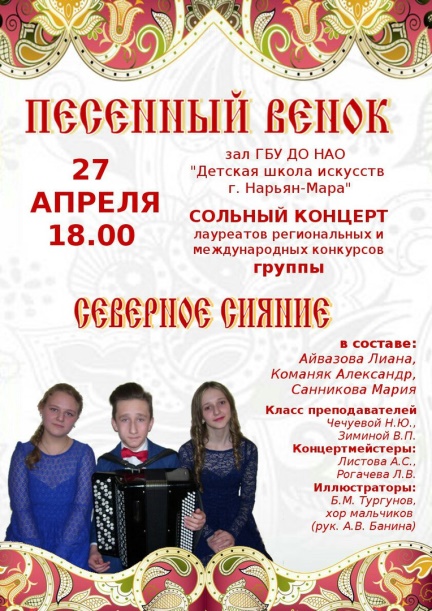 СодержаниеПроектное портфолиоПояснительная запискаЭтапы реализацииСодержание проекта“С чего начинается Родина?” (Обоснование выбранной программы)Критерии результативностиЗаключениеКритерии успешности реализации проектаИспользуемая литератураПриложениеПояснительная запискаПесенное творчество – ценнейшее достояние народов. С давних времён люди складывали песни, стремясь передать в них свои сокровенные мысли и душевные переживания. Лучшие песни всегда отличаются искренностью и глубиной чувств, они западают в душу. Чаруют и надолго сохраняются в памяти.Дополнительное образование детей – это особая сфера, которая должна быть не только местом их обучения и воспитания, но и пространством для саморазвития, самореализации. Дополнительное образование имеет возможности для вариативной педагогической деятельности. Специфические особенности этой системы позволяют реально учитывать индивидуальные способности и интересы детей, дают возможности организовать образовательный процесс с учётом различного уровня развития учащихся. Педагоги ищут новые подходы к обучению в ДШИ, которые обеспечивают мотивацию учащихся к познанию и творчеству. И, конечно же, внеклассная и концертная деятельность детей может быть мотивирующим фактором.В начале 2016 года в детской школе искусств города Нарьян-Мара образовалась группа “Северное сияние”. В её состав вошли: А. – ученица 3 года обучения по классу вокала, С. – ученица 4 года обучения по классу вокала  и К. – ученик 6 года обучения по классу баяна. Саша очень любит подбирать по слуху, аккомпанировать. Известно, что большее число одарённых детей реализуют себя именно через музыку. Одарённый ребёнок – это ребёнок, который выделяется яркими, очевидными достижениями в том или ином виде деятельности. Все эти дети – лауреаты региональных, всероссийских, международных музыкальных конкурсов, участники многочисленных концертов.  Концертно-исполнительская деятельность – важная часть творческой работы одарённых учеников. Она является логическим завершением всех репетиционных и педагогических процессов. Творческое содружество музыкантов – это всегда интересное общение. Объединившись в группу, возможности ребят для самореализации возросли. Группа – немногочисленная, мобильная. Для такого инструмента, как баян, - подвластна любая концертная площадка, поэтому дети в концертной деятельности стали более востребованными. Накопленный опыт выступлений, накопленный исполнительский репертуар не должны быть утрачены и забыты после 1-2 выступлений. Собранные вместе, выстроенные в определённом смысловом порядке произведения, могут составить программу сольного концерта. Задача педагогов – нацелить на это своих учеников и их помощников-родителей.В сентябре 2017 года со стороны участников группы “Северное сияние” поступило предложение о сольном концерте.  Преподаватели З. и Ч. идею ребят поддержали. Это послужило “толчком” для разработки проекта “Песенный венок”. А основанием является понимание того, что полученные знания и умения необходимо применять в практической  деятельности.2017 год объявлен губернатором Ненецкого автономного округа Годом Добра. Доброта – это свойство человека, основа душевных и личных качеств. Только по-настоящему добрый человек бывает заботливым, внимательным, терпеливым, может проявить сострадание. Количество положительных эмоций зависит от нашего отношения к  близким людям, животным, природе, городу, округу, стране.  Свой проект “Песенный венок” мы посвящаем Году Добра в НАО.Цель творческого проекта:   - Реализация творческого потенциала учащихся через применение инновационных форм работы с одарёнными детьми.Задачи: Обучающие:- Умение учащихся  ДШИ планировать свою работу.- Формирование позитивного отношения к работе.Развивающие:- Повышение нравственного потенциала учащихся ДШИ.- Развитие коммуникативных навыков и умения вести себя на публике.- Подготовка к социализации в обществе.Воспитательные:- Воспитание  культуры поведения на сцене, ответственности, дисциплинированности- Воспитание нравственных качеств личности.Практические:- Подготовка музыкальных номеров.- Применение полученных знаний и умений в практической деятельности.Здоровьесберегающие:- Создание атмосферы доверительного общения, сотрудничества, сотворчества.Результат проекта, проектный продукт: Проект предполагает ряд мероприятий: - сольный концерт  “Песенный венок” в зале ДШИ (основное мероприятие)- 3 концерта  для слушателей Общественного Университета людей высокого возраста НАО  (в ресторане “Север”)-  концерт в детском отделении окружной больницы- концерт для юбиляра,  ветерана дошкольного образования (музыкальный зал ЦРР “Умка)- концерт для детей-сирот,-  концерт, посвящённый Дню славянской письменности (в Воскресной школе Нарьян-Марской епархии, в окружной библиотеке)- концерт в ГБУ НАО «ЦРЦРО»  (курсы повышения квалификации преподавателей ОРКСЭ)Форма проведения: концерты с элементами беседы для слушателей. На сольном концерте – использование электронной презентации.Материально-техническое обеспечение: - музыкальные инструменты  (баян, фортепиано, ударные), ноутбук, мультимедийное оборудование, экран, микрофоны.Кадровое обеспечение сольного концерта:- Преподаватели ДШИ – З. и Ч. (руководители-консультанты)- Концертмейстеры: Л. И Р. (фортепиано)- Иллюстраторы: Т. (ударные инструменты), хор мальчиков (руководитель Б.)Срок реализации проекта: долгосрочный (сентябрь 2016г. – июнь 2017 года).Примерный  план:- Октябрь: открытие офиса регионального союза женщин НАО, - Январь: концерт для детей-сирот в Воскресной школе- Март: концерт “Весеннее настроение” (в детском отделении окружной больницы)- Апрель: Сольный концерт “Песенный венок” (зал ДШИ) (основное мероприятие)- Март, апрель, май: концерты для слушателей общественного Университета людей высокого возраста НАО, факультет “Культура и религия”  (ресторан “Север”)- Май: “День славянской письменности” (в Воскресной школе, окружной библиотеке)         - концерт в честь юбилея ветерана дошкольного образования (в ЦРР НАО)Уровень: ОкружнойПриложение № 3Дополнительная образовательная программа“Музицирование. Играй, баян!”Составитель: З. - преподаватель Детской школы искусств по классу баянаг. Нарьян-Мар, 2015 годСодержаниеПояснительная запискаУсловия реализации программыУчебно-тематический планКонтроль и учёт успеваемостиЗаключениеРепертуарные спискиИспользуемая литератураПриложениеПояснительная записка                                                                  “Играй, баян, - душа России!                                                              Играй, баян, на все лады!                                                                          В твоих аккордах – наша сила!                                                                        В твоих напевах – зов души!”В сложившейся современной системе комплексного обучения в детских школах искусств повышается роль предметов, формирующих и развивающих личность ребёнка, прежде всего за счёт развития мотивации к обучению и к самостоятельной деятельности в данной области. В связи с этим, роль предмета “Музицирование” в формировании и развитии личности ребёнка достаточно важна и высока.  “Музицирование” – (“заниматься музыкой”) – исполнение музыки в домашней обстановке, вне концертного зала. Это творческий процесс восприятия музыки через игру на музыкальных инструментах. Ценность творчества заключается не только в результативной стороне, но и в самом процессе творчества. Необходимость и целесообразность обучения музицированию связана с тем, что сегодня всё большая часть детей, пришедших обучаться в ДШИ, ориентирована на получение общего музыкального развития и желает обучаться “для себя”, то есть домашнему музицированию. Типовые же программы не предусматривают развития навыков любительского музицирования.Дополнительная рабочая программа “Музицирование. Играй, баян!” разработана в соответствии с учебными планами ГБУ ДО НАО “Детская школа искусств г. Нарьян-Мара” на основе образовательных программ: -  Примерной программы для ДМШ и ДШИ “Музыкальный инструмент-баян” Федерального агентства по культуре и кинематографии научно-методического центра по художественному образованию, г. Москва, 2005г.- Примерная программа для ДМШ “Музицирование в классе аккордеона и баяна” Федерального агентства по культуре и кинематографии научно-методического центра по художественному образованию, г. Москва, 2006г.Какую бы цель при обучении ребёнка в музыкальной школе не ставили родители и преподаватели, любой ребёнок хочет одного – научиться играть те пьесы, песни, которые нравятся ему, в том числе, почерпнутые из самых различных источников (телевидение, записи, “улица” и т. д). Ребёнок учится применять на практике, в своих целях, комплекс полученных знаний и навыков. Развивается желание узнать что-то новое для лучшего исполнения самостоятельно подобранной песни, пьесы. Именно во время работы над полюбившимися произведениями легче всего формировать творческую личность, прививать музыкальный вкус. Умение реализовывать свои эстетические потребности способствуют повышению самооценки, а также авторитета среди сверстников. В этом заключается новизна и преимущества в сравнении с ранее созданными программами. Внедрение национального компонента в программу – это тоже новизна и оригинальность проекта. Программа тесно взаимосвязана со всеми предметами, изучаемыми в музыкальной школе.“Народ в наиболее чистом виде всегда представляют дети. Когда национальное умирает в детях, то это означает начало смерти нации” (Г.Н. Волков). Детская школа искусств многонационального города Нарьян-Мара находится на территории Ненецкого автономного округа и дополнительная программа “Музицирование. Играй, баян!” может создать дополнительные условия для включения детей в культурное пространство региона, приобщению к национальным, региональным культурным ценностям, становления и развития личности. У населения северных регионов страны появилось здоровое стремление к возрождению и освоению своей национальной культуры. Программы для ДШИ, разработанные Министерством культуры РФ, не предусматривают знакомство учащихся с музыкальной культурой своего края. Введение национально-регионального компонента в программу обучения “Музицирование. Играй, баян!” – это один из способов сохранения национальной культуры ненцев, коми, проживающих на территории Ненецкого автономного округа. Это позволит ученикам расширить кругозор знаний, пробудить интерес к прослушиванию и исполнению музыки своего края, не нарушая системы образовательного процесса.Особое внимание необходимо уделять воспитанию любви к народной музыке и понимания роли народного начала в искусстве, приводя пример крупнейших композиторов прошлого и современности, видевших в народной музыке образец высших художественных ценностей.В детские музыкальные школы  приходят не только одарённые дети, но и дети со средними музыкальными данными. И в настоящее время особенно актуальны поиски путей демократизации музыкального образования, усиления мотивации обучения на музыкальных инструментах.Актуальность данной программы обусловлена целью современного образования, которая заключается в воспитании и развитии личности ребёнка. Программа предусматривает развитие навыков любительского музицирования, позволяет гибко подойти к желаниям и возможностям ребёнка. Важное направление в развитии личности занимает художественно-эстетическое воспитание. Оно включает в себя формирование ценностных ориентиров, эстетической оценки и овладение основами творческой деятельности, приобщение учащихся к культуре родного края.Педагогическая целесообразность программы заключается в раскрытии индивидуальных способностей ребёнка не только в сфере музыки, но и в творческом подходе к любому виду деятельности, в повышении самооценки.Цель программы:-  развитие навыков любительского музицирования на баяне, (что должно способствовать наиболее полному удовлетворению потребностей и возможностей детей, повышению заинтересованности в музыкальном обучении);      - знакомство учащихся ДШИ с музыкальной культурой родного края.Данная программа имеет своей целью сделать процесс обучения более разнообразным, преодолеть одностороннее развитие учащихся, раскрыть их творческий потенциал.Задачи: Образовательные:- формирование знаний и умений для творческой самореализации и самовыражения через обучение игре на баяне;- овладение навыками игры в ансамбле.Развивающие:- развитие музыкальных способностей (слух, ритм, память);- формирование и развитие навыков подбора по слуху, транспонирования, чтения с листа;- физическое развитие (двигательные навыки, координация движений, осанка, выносливость);- развитие творческого мышления, артистизма, воображения.Воспитательные:- воспитание творческого отношения к музыкальной деятельности, желания доставить себе и близким радость от общения с “живым” искусством;- воспитание патриотических чувств, любви к Отечеству на основе народного фольклора, национальных культурных ценностях, песен военных лет;- воспитание доброжелательности к родителям, пожилым людям;- воспитание умения работать в коллективе.Концепция программы основывается на следующих принципах:- общее развитие детей, независимо от уровня способностей (в том числе с неяркими музыкальными данными, инвалидами);- создание психологически комфортных условий для проявления и самовыражения полученных знаний;- расширение кругозора учащихся посредством посещения концертов, музеев, художественных выставок;- выявление и развитие музыкальных и творческих задатков.Формы работы: индивидуальная.Наряду с урочной формой могут использоваться и внеурочные формы занятий с учащимися: посещение и обсуждение концертов, прослушивание аудио и видеокассет, просмотр в интернете выступлений различных исполнителей, посещение выставок, творческие встречи и т.д. В этом случае кроме индивидуальной формы работы могут быть групповая, коллективная.Условия реализации дополнительной программы“Музицирование. Играй, баян!”Программа реализуется в соответствии с новыми федеральными государственными требованиями к дополнительным образовательным программам.Занятия проводятся 1 раз в неделю по 40 минут.Для учащихся 1 - 5 классов (по семилетнему курсу обучения) и 1 - 5 классов (по пятилетнему курсу обучения) включает в себя развитие следующих навыков, без которых невозможно домашнее музицирование:- подбор по слуху;- игра в ансамбле с преподавателем (возможно – под фонограмму);- аккомпанемент;- транспонирование;- чтение нот с листа;- творческая работа.Подбор по слуху, транспонирование способствуют возникновению чётких музыкальных представлений. Подбор в различных тональностях помогает быстрее освоить клавиатуру, легче ориентироваться в тональностях.Игра в ансамбле с преподавателем – самый доступный и самый любимый детьми  вид деятельности.  Ансамблевое музицирование обладает огромным развивающим потенциалом всего комплекса способностей. Ребёнок учится слышать партнёра, контролировать соотношение партий, добиваться единства исполнения, расширяется музыкальный кругозор, так же помогает решить проблему боязни сцены. Музицирование под фонограмму – по-своему  уникально и имеет большие перспективы для творческого развития учащихся.Аккомпанемент. Целью обучения детей в музыкальной школе является подготовка не только будущих исполнителей-профессионалов, но и музыкантов-любителей, которые обладают навыками музыкального творчества, могут не только выучить музыкальное произведение любого жанра, свободно владеть инструментом, но и аккомпанировать.Чтение с листа – очень важное умение. Навыки чтения с листа помогают при разборе новых произведений, концентрируют умственную деятельность, развивают способность “схватить” главное в музыкальной ткани, воспитывают аппликатурную находчивость.“Развивайте инстинкт творчества с самых малых лет ребёнка” (Н. Рерих). На современном этапе развития общества существует реальная потребность в активизации творческого потенциала личности.Работа преподавателя ДШИ должна быть направлена на разработку методов, способствующих воспитанию у детей творческого типа мышления, творческой активности. Придя в школу, ребёнок впервые начинает самостоятельно учиться, творчески мыслить. Пусть он ошибается и думает не как все. Но это его решение, его собственный путь. Главное – поддержать это желание и интерес к самостоятельному поиску. Творческие задания способствуют общему творческому развитию личности, что в свою очередь воспитывает отзывчивость, наблюдательность, интуицию, формирует внутренний мир ребёнка.Некоторые творческие задания, способствующие продуктивной творческой деятельности детей:- звукоподражание (дождик, пение птиц, часы);- игровые ситуации (“эхо”, ”вопрос-ответ”);- ритмопластика (придумать движения);- бег ассоциаций (найти ассоциации с природой, с репродукциями, со стихотворениями, с жизненными ситуациями);- ИЗО (рисунок услышанного);- загадко-творчество (отгадать, сочинить);- сочинение мелодии;- сочинение различных типов аккомпанемента; - сочинение текстов к музыкальным фразам;- игровая импровизация;- составление музыкальных ребусов, кроссвордов;- актуализация субъективного опыта (свободно обсудить…, сравнить…, передать впечатления);- гармонизация баса по буквенным обозначениям (в старших классах)Учебно-тематический план (Подбор по слуху)Контроль и учёт успеваемостиКонтроль успеваемости осуществляется преподавателем на уроках. Оценка выставляется не реже, чем раз в три урока. Выставляются итоговые по четвертям и годовая оценки. Зачёт по творческим навыкам проводится 2 раза в год на контрольном уроке или за участие в конкурсе. На зачёте учащийся должен показать: игру в ансамбле, подбор по слуху, транспонирование подобранной мелодии, чтение нот с листа, гармонизацию баса по буквенным обозначениям (в старших классах), сочинение (по желанию).Результатом творческой работы может служить участие детей в концертах, фестивалях. Концерт – это не только радость и праздник, но это и трудная, напряжённая работа, а также - продуктивная творческая деятельность.Преподаватель, реализующий данную программу, вправе творчески подходить к процессу обучения и вносить изменения, целесообразность которых диктуется интересами преподавателя и ученика.Весь пройденный музыкальный материал фиксируется в “Индивидуальном плане” обучающегося.Успешное выступление учащегося выпускного класса на конкурсе, не ниже регионального уровня, может быть зачтено за экзамен (по решению Педагогического совета).Прогнозируемый конечный результат- Накоплен навык  практического  музицирования- Накоплен репертуар для домашнего  музицирования- Воспитан активный потребитель музыкального искусстваПо окончании обучения по данной программе обучающийся должен уметь применять свои знания, умения и навыки на практике. Должен быть творческой личностью, способной в дальнейшем успешно адаптироваться в условиях современной жизни.ЗаключениеДанная программа является итогом анализа существующих разработок и собственного опыта автора в преломлении к особенностям и специфики музыкальной школы, даёт представление обо всех навыках (подбор по слуху, игра в ансамбле, транспонирование, аккомпанемент, чтение нот с листа и творческая работа), которые учащиеся должны получить за период обучения в ДШИ. Программу возможно применять с учащимися ДШИ  разных возрастов.Программа имеет практическое применение. Например, учащиеся  класса автора в 2014-2015 учебном году участвовали в концертах, посвящённых 85-летию Ненецкого автономного округа и 80-летию Нарьян-Мара “Наш край – страны частица” на народном отделении ДШИ; “Этот город сердцу дорог” для пациентов детского отделения окружной больницы, где исполняли ненецкие песни и песни о родном крае. На данных мероприятиях дети исполняли пьесы как выученные по нотам, так и подобранные по слуху. Навыки ансамблевой игры были продемонстрированы на концерте “Вместе весело играть”.  А к исполнению пьес, посвящённых 70-летию Победы в Великой Отечественной войне, были привлечены почти все учащиеся класса. Мы принимали участие в Фестивале “Живые, пойте о нас”, в концертах “Этот День Победы!”, “Славим защитников Отечества” и других мероприятиях, посвящённых Дню Победы. Участие в таких мероприятиях способствует развитию у детей чувства патриотизма.Программа рецензирована преподавателем высшей квалификационной категории Архангельского музыкального колледжа, заведующим отделом “Инструменты народного оркестра”, заслуженным работником РФ М.Программа опубликована 01.03.2015 года в социальной сети работников образования nsportal.ru .№Дата, место проведения. Обучающиеся.Руководитель мастер-классаТема творческих мастерских1.23.03.2017ЭКЦ НАО,малый зал ДК “Арктика”.В.Л. Голованов – заслуженный работник культуры РФ. Заслуженный гармонист России, участник “Золотой десятки” гармонистов России. Руководитель ансамбля народных инструментов “Коробейники”  (г. Каргополь)“Актёрское мастерство, концертно-исполнительское искусство”2.17.04.2016Вологодская областная государственная филармония им. В.А. Гаврилина.Группа “Северное сияние”О.Б. Пьянкова - доцент кафедры  методики музыкального образования “Теория, история музыки и музыкальных инструментов” Вологодского Государственного педагогического университета, лауреат Российских и международных конкурсов.  (В рамках  II международного конкурса-фестиваля “Открытые страницы.  Вологда”)“Как вести себя на сцене. Особенности аккомпанемента” Год УчастникиНазвание конкурсаУровень участияМестоАпрель2016Группа ‘Северное сияние’II международный конкурс-фестиваль «Открытые страницы: Вологда»Международный(очно)1Апрель2016    Дуэт с Л.(вокал)    II международный конкурс-фестиваль “Открытые страницы: Вологда»Международный (очно)3Октябрь 2016    Группа “Северное сияние”    II Окружной конкурс «День белых журавлей»Региональный (Заочно)1Февраль2017Группа ‘Северное сияние’«В гостях у сказки»региональныйНоминация ‘Аккомпанемент”-1 место;Номинация “Ансамбль” –2 местоМарт2017  Группа “Северное сияние”      III международный конкурс-фестиваль «Открытые страницы: Вологда»Международный(очно)3Апрель2017Дуэт Л. + С.(вокал)XV открытый окружной конкурс вокального мастерства «Хрустальный колокольчик»Региональный(очно)1Март 2018Группа “Северное сияние”Региональный фестиваль патриотической песниРегиональный(очно)3Март 2018Группа “Северное сияние”Региональный фестиваль “Молодёжная весна”Региональный (очно)3Март 2019Группа “Северное сияние”Региональный фестиваль “Молодёжная весна”Региональный (очно)130.04.2018Дуэт с учащимся З. (балалайка)III международный конкурс для детей и молодёжи “Все талантливы!”Международный (заочно)12016Группа “Северное сияние”Школьный Фестиваль вокальной и хоровой музыкиМуниципальный (очно)грамотаГодКлассКоличество исполненных аккомпанементов (на концертах, конкурсах)2010-2014 уч. год1, 2, 3,4 (младшие классы)02014-2015 уч.год5 (старший класс)102015-2016 уч.год6 (старший класс)402016-2017 уч.год7 (старший класс)802017-2018 уч.год8 (предпрофкласс)1202018-2019 уч.год9 (предпрофкласс)85№ДатаНазвание конкурсаОбучающийся, результат1.02.03.2016Окружной смотр-конкурс хоровых коллективов и ансамблей Хор учащихся старших классов ГБУ ДО НАО “ДШИ г. Нарьян-Мара” – Лауреат III степени2.20.02.2016Смотр-конкурс хоровых коллективов и ансамблей ДМШ и ДМШСтарший хор ДШИ Грамота за участие3.04.01.2017VIII межмуниципальный фестиваль детской песни и музыки “До-ми-солька” (с. Тельвиска)4 дипломанта4.2017 годXI Международный конкурс-фестиваль “Восточная сказка” (г. Казань)Ученик З. (балалайка) – Лауреат I степени.Автор опыта награждена спец. призом - Грамота “Лучший концертмейстер”5.Декабрь 2019Региональный конкурс вокального искусства “Поющие струны души”Ученица С. (вокал) – Диплом II степени6.Декабрь 2019Региональный конкурс “В гостях у сказки”Ученица С. (вокал) – Диплом II степени7.Декабрь 2019Международный конкурс-фестиваль “В гостях у сказки” (г. Великий Устюг)Ученица К. (балалайка) – Лауреат I степениУченик Щ. (балалайка) – Лауреат II степениПроектное портфолиоПроектное портфолиоНаименование учрежденияГБУ ДО  НАО “Детская школа искусств г. Нарьян-Мар “166000, НАО, г. Нарьян-Мар, ул. Выучейского, д.24, 8 (81853) 4-20-55 Руководитель учрежденияН.Тип и наименование проектаТворческий  проект “Играй, баян!”Характер координации проектаНепосредственный (гибкий)Разработчики проектаПреподаватель народного отделения по классу баян/ аккордеон ДШИ З.Характер контактов.Количество участниковК. – главный участник проекта, учащийся ДШИ по классу баяна.З. – руководитель проекта, ведущая концерта.А. (вокал) – учащаяся ДШИ по классу вокала (класс преподавателя Ч.)Т. (вокал) – руководитель вокальной группы ненецкого ансамбля “Хаяр” дворца культуры  “Арктика”Ансамбль балалаечников младших классов ДШИ (руководитель Н.)Основная цель проектаРеализация творческого потенциала личности учащегося через применение инновационных форм работы с одарёнными детьмиОсновные задачипроекта1. Обучающие:- Применение полученных знаний и умений в практической деятельности.- Формирование позитивного отношения к работе.2. Развивающие: - Развитие культуры поведения и общения. - Развитие навыков подбора по слуху, аккомпанемента, игры в ансамбле.3. Воспитательные:- Воспитание ответственности, дисциплины.- Воспитание нравственных качеств личности.- Развитие умения работать в творческой группе  с разновозрастным составом4. Практические:- Демонстрация результативности совместной работы преподавателя и ученика с применением дополнительной образовательной программы.Сроки реализациипроектаДолгосрочный – сентябрь-март 2016 года.Местопроведения Зал ДШИ города  Нарьян – Мара.Ожидаемые результатыреализациипроектаСольный концерт “Играй, баян!”РефлексиядеятельностиОценивание степени достижения поставленных целей, качества результата, приобретённых знаний, умений, навыков.    Проектное портфолиоПроектное портфолиоНаименование учрежденияГБУ ДО НАО  “Детская школа искусств “166000, НАО, г. Нарьян-Мар, ул. Выучейского, д.24, 8 (81853) 4-20-55 Руководитель учрежденияП.Тип и наименование проектаТворческий  проект “Песенный венок”Характер координации проектаНепосредственный (гибкий)Разработчики проектаПреподаватели ДШИ: З. (баян), Ч. (вокал)Характер контактовКоличество участниковКоординаторы проекта: З. и Ч. (преподаватели ДШИ) Учащиеся ДШИ - группа “Северное сияние” Концертмейстеры: Л. И Р. (фортепиано)Иллюстраторы: Т. (ударные инструменты),Хор мальчиков (руководитель Б.)Основная цель проектаРеализация творческого потенциала учащихся через применение инновационных форм работы с одарёнными детьмиОсновные Задачи проекта1.Обучающие:- Умение учащихся ДШИ планировать свою работу.- Формирование позитивного отношения к работе.2.Развивающие:- Повышение нравственного потенциала.- Развитие культуры поведения и общения.- Подготовка к социализации в обществе.3.Воспитательные: - Воспитание ответственности, дисциплины.- Воспитание нравственных качеств личности.- Привитие любви к традициям своего народа4.Практические:- Подготовка музыкальных номеров.- Применение полученных знаний и уменийСроки реализациипроектаДолгосрочный – 10 месяцев,  (с сентября по июнь 2017 года)Место проведенияСольный концерт - зал ДШИОжидаемые результатыреализациипроекта- Сольный концерт группы “Северное сияние” “Песенный венок”- Концерты для слушателей Общественного Университета людей высокого возраста НАО (3)- Концерт для юбиляра (ветерана дошкольного образования НАО)- Концерт для детей-сирот НАОРефлексиядеятельности- Оценивание степени достижения поставленных целей, качества результата, приобретённых знаний, умений, навыков. - Проведение опроса участниками проекта слушателей концертов.    КлассЭтапыМетодыЗнания, умения, навыкиКол-во часовIРазвитие внутреннего слуха, чувства ритма, метраУпражнения на интонирование. Ритмические упражнения.Уметь определять на слух размер, вид ритмического рисунка, лад, особенности движения мелодии.34IIПодбор знакомых простых мелодий правой рукой, с простым ритмическим рисунком. Освоение простого гармонического аккомпанемента   (T, S,D)Анализ ранее выученных лёгких пьесок. (Размер, лад, ритмический рисунок, гармония).Уметь играть на слух  правой рукой простые знакомые мелодии.34IIIПодбор двумя руками вместе песен с одноголосной мелодией, с аккомпанементом, основанным на главных ступенях.Подбор пьес из списка, составленного учеником в тональностях до одного ключевого знака.Игра  по слуху песен двумя руками вместе34IVОсвоение терцового и секстового ведения мелодии с аккомпанементом. Навыки варьирования мелодии.Закрепление знаний: параллельныетональности, интервалы. Ритмическое разнообразие аккомпанемента.Игра по слуху двумя руками вместе. Ведение мелодии терциями и секстами. Навыки сочинения подголосков.34VОсвоение аккордового ведения мелодии с аккомпанементом.  Навыки варьирования мелодии.К этому времени у учащихся возникает желание играть в различных тональностях. Преподавателю остаётся немного корректировать исполнение ученика. Навыки варьирования мелодии. Воспитание навыков самостоятельной работы.34